From Reading to Barbados and Back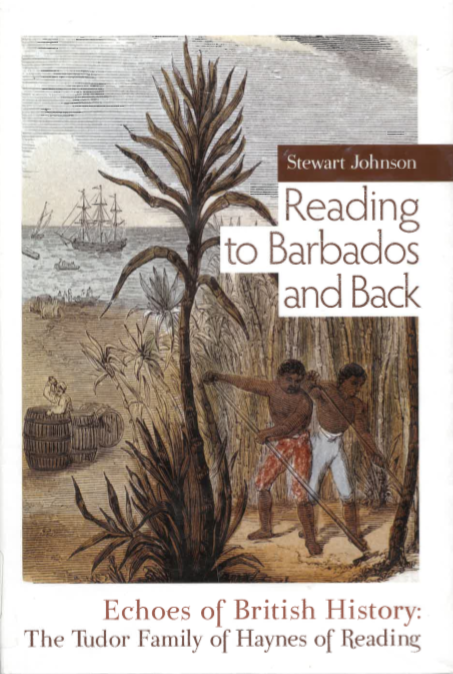  Echoes of British History: The Tudor Family of Haynes of Reading by Stewart Johnson